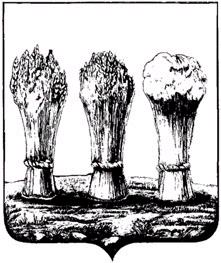 О внесении изменений в постановление администрации города Пензы от 29.09.2014 № 1131 «Об утверждении муниципальной программы города Пензы «Социальная поддержка и социальное обслуживание граждан
 в городе Пензе на 2015-2021 годы»  В соответствии с постановлением администрации города Пензы                       от 19.12.2013 № 1527 «Об утверждении порядка разработки, реализации и оценки эффективности муниципальных программ города Пензы» и руководствуясь ст. 33 Устава города Пензы,  Администрация города Пензы постановляет:Внести в приложение к постановлению администрации города Пензы от 29.09.2014 № 1131 «Об утверждении муниципальной программы города Пензы «Социальная поддержка и социальное обслуживание граждан в городе Пензе на 2015-2021 годы» (далее – Программа) следующие изменения:1.1. Пункт «Объемы бюджетных ассигнований программы» паспорта Программы изложить в следующей редакции:«»;1.2. В подразделе 10.2. «Подпрограмма 2 «Социальная поддержка граждан пожилого возраста и инвалидов, семей с детьми города Пензы» раздела 10 «Характеристика подпрограмм муниципальной программы» Программы (далее – подпрограмма 2):1.2.1. Пункт «Объем и источники финансирования подпрограммы (по годам)» паспорта подпрограммы 2 изложить в следующей редакции:«»;1.2.2. Пункт 10.2.6. «Объем финансовых ресурсов, необходимых для реализации подпрограммы 2» подпрограммы 2 изложить в следующей редакции:«10.2.6. Объем финансовых ресурсов, необходимых для реализации подпрограммы 2Общий объем финансирования составит 1 455 538,89466 тыс. рублей, в том числе:- за счет бюджета города Пензы – 69 057,09466 тыс. рублей;- за счет межбюджетных трансфертов из бюджета Пензенской области – 1 386 481,8 тыс. рублей.»;1.3. В подразделе 10.4. «Подпрограмма 4 «Обеспечение реализации на территории г. Пензы единой политики в сфере социальной поддержки населения» раздела 10 «Характеристика подпрограмм муниципальной программы» Программы (далее – подпрограмма 4):1.3.1. Пункт «Объем и источники финансирования подпрограммы (по годам)» паспорта подпрограммы 4 изложить в следующей редакции:«»;1.3.2. Пункт 10.4.6. «Объем финансовых ресурсов, необходимых для реализации подпрограммы 4» подпрограммы 4 изложить в следующей редакции:«10.4.6. Объем финансовых ресурсов, необходимых для реализации подпрограммы 4Общий объем финансирования подпрограммы в 2015-2021 годах составит 410 177,297 тыс. рублей, в том числе:- за счет средств бюджета города Пензы – 34 735,8 тыс. рублей;- за счёт средств межбюджетных трансфертов из федерального бюджета – 2 338,327 тыс. рублей;- за счет межбюджетных трансфертов из бюджета Пензенской области – 373 103,17 тыс. рублей.»;1.4. В приложении № 1 «Перечень плановых значений показателей (индикаторов) муниципальной программы города Пензы «Социальная поддержка и социальное обслуживание граждан в городе Пензе на 2015-2021 годы» к Программе в графе 9 по строке 2.10. раздела «Подпрограмма 2 «Социальная поддержка граждан пожилого возраста и инвалидов, семей с детьми города Пензы» значение целевого показателя «-» заменить на «1»;1.5. Приложение № 2 «Перечень мероприятий муниципальной программы города Пензы «Социальная поддержка и социальное обслуживание граждан в городе Пензе на 2015-2021 годы» к Программе изложить в новой редакции (приложение № 1);1.6. Приложение № 4 «Ресурсное обеспечение реализации муниципальной программы города Пензы «Социальная поддержка и социальное обслуживание граждан в городе Пензе на 2015-2021 годы» за счет всех источников финансирования» к Программе изложить в новой редакции (приложение № 2);1.7. Приложение № 18 «План реализации муниципальной программы города Пензы «Социальная поддержка и социальное обслуживание граждан в городе Пензе на 2015-2021 годы» на 2019 год» к Программе изложить в новой редакции (приложение № 3).2. Настоящее постановление действует в части, не противоречащей решению Пензенской городской Думы о бюджете города Пензы на очередной финансовый год и плановый период.3. Информационно-аналитическому отделу администрации города Пензы опубликовать настоящее постановление в муниципальной газете «Пенза» и разместить на официальном сайте администрации города Пензы в информационно-коммуникационной сети Интернет.4. Контроль за исполнением настоящего постановления возложить на заместителя главы администрации города по социальной политике и развитию местного самоуправления, начальника Социального управления города Пензы. Объемы бюджетных ассигнований программыОбщий объём финансирования муниципальной программы 13 793 793,68671 тыс. рублей, в том числе:2015 год – 1 596 422,66687 тыс. рублей;2016 год – 1 786 892,36245 тыс. рублей;2017 год – 1 851 825,54349 тыс. рублей;2018 год – 2 034 289,53756 тыс. рублей;2019 год – 2 325 306,45634 тыс. рублей;2020 год – 2 080 145,27 тыс. рублей;2021 год – 2 118 911,85 тыс. рублей;- за счёт    средств    бюджета    города   Пензы – 715 634,34599 тыс. рублей, в том числе: 2015 год – 96 742,816 тыс. рублей;2016 год – 96 192,492 тыс. рублей;2017 год – 103 747,8 тыс. рублей;2018 год – 99 938,36099 тыс. рублей;2019 год – 107 572,877 тыс. рублей;2020 год – 104 719,3 тыс. рублей;2021 год – 106 720,7 тыс. рублей;- за счет средств межбюджетных трансфертов из федерального бюджета – 2 196 185,98537 тыс. руб., в том числе:2015 год – 68 112,88497 тыс. рублей;2016 год – 149 711,101 тыс. рублей;2017 год – 103 321,00223 тыс. рублей;2018 год – 240 753,51476 тыс. рублей;2019 год – 642 587,48241 тыс. рублей;2020 год – 485 154,6 тыс. рублей;2021 год – 506 545,4 тыс. рублей;- за счет средств межбюджетных трансфертов из бюджета Пензенской области – 10 881 973,35535 тыс. руб., в том числе:2015 год – 1 431 566,9659 тыс. рублей;2016 год – 1 540 988,76945 тыс. рублей;2017 год – 1 644 756,74126 тыс. рублей;2018 год – 1 693 597,66181 тыс. рублей;2019 год – 1 575 146,09693 тыс. рублей;2020 год – 1 490 271,37 тыс. рублей; 2021 год – 1 505 645,75 тыс. рублей.Объем и источники финансирования подпрограммы (по годам)Общий объем финансирования – 1 455 538,89466 тыс. рублей, в том числе:- 2015 год – 158 664,1 тыс. рублей;- 2016 год – 156 770,8 тыс. рублей;- 2017 год – 176 654,4 тыс. рублей;- 2018 год – 225 345,69466 тыс. рублей;- 2019 год – 235 075,2 тыс. рублей;- 2020 год – 245 044,1 тыс. рублей;- 2021 год – 257 984,6 тыс. рублей;- за счет бюджета города Пензы – 69 057,09466 тыс. рублей, в том числе:- 2015 год – 11 724,9 тыс. рублей;- 2016 год – 7 688,3 тыс. рублей;- 2017 год – 9 532,3 тыс. рублей;- 2018 год – 10 624,29466 тыс. рублей;- 2019 год – 10 272,3 тыс. рублей;- 2020 год – 9 590,3 тыс. рублей.- 2021 год – 9 624,7 тыс. рублей.- за счет межбюджетных трансфертов из бюджета Пензенской области –                   1 386 481,8 тыс. рублей, в том числе:- 2015 год – 146 939,2 тыс. рублей;- 2016 год – 149 082,5 тыс. рублей;- 2017 год – 167 122,1 тыс. рублей;- 2018 год – 214 721,4 тыс. рублей;- 2019 год – 224 802,9 тыс. рублей;- 2020 год – 235 453,8 тыс. рублей; - 2021 год – 248 359,9 тыс. рублей.Объем и источники финансирования подпрограммы (по годам)Общий объём финансирования подпрограммы составляет 410 177,297 тыс. рублей, в том числе:2015 год – 55 207,9 тыс. рублей;2016 год – 54 918,0 тыс. рублей;2017 год – 56 508,97 тыс. рублей;2018 год – 58 922,327 тыс. рублей;2019 год – 60 454,0 тыс. рублей;2020 год – 60 984,1 тыс. рублей;2021 год – 63 182,0 тыс. рублей.- за счет средств бюджета города Пензы -                                 34 735,8 тыс. рублей, в том числе:2015 год – 4 731,1 тыс. рублей;2016 год – 4 337,4 тыс. рублей;2017 год – 5 907,1 тыс. рублей;2018 год – 4 506,9 тыс. рублей;2019 год – 6 118,8 тыс. рублей;2020 год – 4 498,0 тыс. рублей;2021 год – 4 636,5 тыс. рублей.- за счёт средств межбюджетных трансфертов из федерального бюджета –         2 338,327 тыс. рублей, в том числе:- 2015 год – 90,7 тыс. рублей;- 2016 год – 109,2 тыс. рублей;- 2017 год – 109,9 тыс. рублей;- 2018 год – 2 028,527 тыс. рублей.- за счет межбюджетных трансфертов из бюджета Пензенской области –                                       373 103,17 тыс. рублей, в том числе:2015 год – 50 386,1 тыс. рублей;2016 год – 50 471,4 тыс. рублей;2017 год – 50 491,97 тыс. рублей;2018 год – 52 386,9 тыс. рублей;2019 год – 54 335,2 тыс. рублей;2020 год – 56 486,1 тыс. рублей. 2021 год – 58 545,5 тыс. рублей.Глава администрации городаВ.Н. Кувайцев 